>.  1. Administrivia1.a Roll Call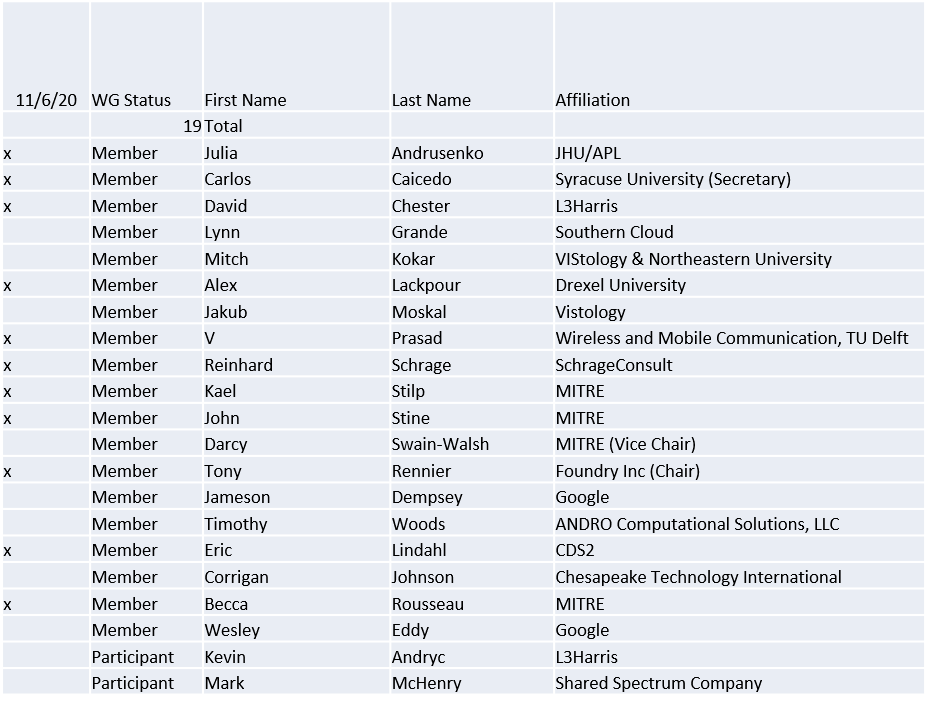  Quorum was achieved1.b.  Approval of AgendaApproval of Agenda from 5-20-0033-00Mover: JohnSecond: DaveVote: UC1.c.  Copyright slides Copyright policy slides were presented. No comments came forward.1.d.  Patent slides / Notes on status Patent related slides were presented, no issues came forward1.e. Approval of recent minutesMotion to approve 9/4/20 WG meeting minutes contained in Doc #: 5-20-0031-00-minsMover: DaveSecond: CarlosVote: UCApproval of 10/2/20 WG minutes was postponed to next session1.f. iMeet discussionAll WG members have been invited and acceptedDiscussion on how to leverage for WG items took place. Verification that iMeet can support document versioning will be conducted by Tony and Alex.1.g. Election Chair reportNominations closing 11/6/2020Will send notices to nomineesDave did not nominate anyoneVice Chair and Secretary two nominations sharedTwo weeks for nominees to respond (Deadline: 11/20/20)2. Status on 1900.5aAd-hoc schedule for Nov? Suggestion to move to the 11/20/20 10am EDTContribution Spectrum Highways reviewed in the last ad-hoc 10/30/203.   Status of 1900.5.1Project IEEE P1900.5.1 Standard Policy Language for Dynamic Spectrum Access Systems has been assigned to a RevCom agenda 02 Dec 2020 - vote is 1-0 (yes-no) – 12 membersRequest for PAR extension to be considered at the 2 Dec 2020 NesCom meeting – vote is 6-0 (yes-no) – 13 membersReference implementation of 1900.5.1 Has integrated JAVA and C++ into solutionNew OWL API release integrated 10/2/20 great progress ad-hoc desired Dec plenaryComing soon (year end) a more accessible interfaceReviewing a paper from Oxford CL that aligns well with the approach taken in 1900.5.1 on rules vs ontology reasoning4. Status on 1900.5.2aAwaiting update XML schemaTentative end of year to start ballot process5. Review of other DySPAN-SC activities Updates from 10/26/20 meeting1900.6 WG (Oliver reports)Continuing to address collected comments on 1900.6b draft.Plan to resolve remaining comments by next meeting.Discussion on new projectsDARPA SC2 Language standardizationNo new information has been published about the NTIA’s Incumbent Informing capability. This capability could ultimately benefit from standardizing messages used for incumbent protection in the DARPA SC2 CIRN Interaction Language (CIL).DySPAN Study Group on Machine Learning for DSA Radio NetworksContinuing to discuss RF emission classification use cases and how to standardize the creation of appropriate ML model training data that generalizes to operational scenarios. Oct 26th meeting included contributions from NIST (Raied Caromi) on his radar waveform simulation and detector and imec (Belgian consortium) on their ML techniques for radio protocol classification. Next meeting is Nov 9th at 10am ESTNational Spectrum ConsortiumDiscussion about the upcoming NSC internal meeting about creating working groups to standardize spectrum sharing technology on Nov 2ndTim Woods and Mitch Kokar might be current members of the NSC. Tony will ask if they need any support representing DySPAN-SC standards with the new NSC standardization WGs.Next Leadership meeting: November 23rd at 14:00 UTC6. 1900.5 marketing inputsSCMs proposed for DSA in a NSF Spectrum Innovation Initiative Program 7. 1900.5 meeting planning and reviewCancel/remove WG meeting planned for 12/4/2020 and just meet during the December plenary sessionDySPAN PlenaryDecember 2020 Plenary sessionLocation: Larnaca/Nicosia, Cyprus (Likely to be moved online due to the pandemic)Dates: Dec 15th - 17th – 1900.5.1 Ad-hoc Late-March/early-April 2021 Plenary sessionLarnaca/Nicosia, Cyprus, if the December meeting is held onlineMeeting adjourns at 8:55 a.m. ESTan Working GroupIEEE DYSPAN-SC 1900.5TitleMeeting minutes 0250 for the P1900.5 Meetings of – November 6, 2020DCN5-20-0036-00-minsDate Submitted12/13/2020Source(s)Carlos  Caicedo (Syracuse University)     email:     ccaicedo@syr.edu    AbstractMinutes for the IEEE 1900.5 meetings held on November 6, 2020NoticeThis document has been prepared to assist the IEEE DYSPAN-SC. It is offered as a basis for discussion and is not binding on the contributing individual(s) or organization(s). The material in this document is subject to change in form and content after further study. The contributor(s) reserve(s) the right to add, amend or withdraw material contained herein.ReleaseThe contributor grants a free, irrevocable license to the IEEE to incorporate material contained in this contribution, and any modifications thereof, in the creation of an IEEE Standards publication; to copyright in the IEEE’s name any IEEE Standards publication even though it may include portions of this contribution; and at the IEEE’s sole discretion to permit others to reproduce in whole or in part the resulting IEEE Standards publication. The contributor also acknowledges and accepts that IEEE DYSPAN SC may make this contribution public.Patent PolicyThe contributor is familiar with IEEE patent policy, as outlined in Section 6.3 of the IEEE-SA Standards Board Operations Manual <http://standards.ieee.org/guides/opman/sect6.html#6.3> and in Understanding Patent Issues During IEEE Standards Development <http://standards.ieee.org/board/pat/guide.html>.